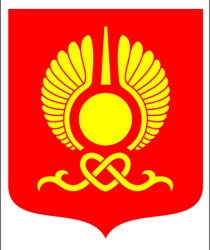 РОССИЙСКАЯ ФЕДЕРАЦИЯРЕСПУБЛИКА ТЫВАХУРАЛ ПРЕДСТАВИТЕЛЕЙ ГОРОДА КЫЗЫЛ_______________________________________________________________РЕШЕНИЕ       От «28» февраля 2018 года            г.Кызыл                                     № 393О внесении изменений в Устав городского округа «Город Кызыл Республики Тыва»В соответствии с Федеральными законами от 29.12.2017 г. № 455-ФЗ «О внесении изменений в Градостроительный кодекс Российской Федерации и отдельные законодательные акты Российской Федерации», от 29.12.2017 г. № 463-ФЗ «О внесении изменений в Федеральный закон «Об общих принципах организации местного самоуправления в Российской Федерации» и отдельные законодательные акты Российской Федерации», руководствуясь Уставом городского округа «Город Кызыл Республики Тыва», принятым решением Хурала представителей города Кызыла от 05.05.2005 г. № 50, Хурал представителей города Кызыла РЕШИЛ:1. Внести в Устав городского округа «Город Кызыл Республика Тыва», принятый решением Хурала представителей города Кызыла от 05.05.2005 года № 50 «О принятии Устава городского округа «Город Кызыл Республики Тыва» (Вести Кызыла, 2005, № 11, № 29; Центр Азии, 2006, № 37, 15 сентября; 2007, № 20, 25 мая; № 25, 29 июня; Тувинская правда, 2008, № 43, 31 октября; 2009, № 42, 14 апреля; Бюллетень органов городского самоуправления города Кызыла, 2009, № 3, 7 августа; № 5, 14 сентября; № 8, 13 ноября; 2010, № 18, 14 октября; № 22, 31 декабря; Кызыл неделя, 2011, № 14(14), 1 апреля, № 23 (23), 3 июня; спецвыпуск, «Кызыл неделя», 2011, № 6(6), 30 декабря; 2012, № 15, 13 апреля; № 18, 10 мая; № 50, 20 декабря, 2014, № 14, 11 апреля 2015, № 3, 23 января; № 23, 19 июня; № 31, 21 августа, официальный сайт органов местного самоуправления городского округа «Город Кызыл Республики Тыва» - http://mkyzyl.ru, 2016, 18 февраля; 30 августа, 2017, 11 сентября; 27 ноября), следующие изменения:1.1. дополнить статьей 10.1 следующего содержания:  «Статья 10.1 Содержание правил благоустройства территории муниципального образования1. Правила благоустройства территории муниципального образования утверждаются представительным органом соответствующего муниципального образования.2. Правила благоустройства территории муниципального образования могут регулировать вопросы:1) содержания территорий общего пользования и порядка пользования такими территориями;2) внешнего вида фасадов и ограждающих конструкций зданий, строений, сооружений;3) проектирования, размещения, содержания и восстановления элементов благоустройства, в том числе после проведения земляных работ;4) организации освещения территории муниципального образования, включая архитектурную подсветку зданий, строений, сооружений;5) организации озеленения территории муниципального образования, включая порядок создания, содержания, восстановления и охраны расположенных в границах населенных пунктов газонов, цветников и иных территорий, занятых травянистыми растениями;6) размещения информации на территории муниципального образования, в том числе установки указателей с наименованиями улиц и номерами домов, вывесок;7) размещения и содержания детских и спортивных площадок, площадок для выгула животных, парковок (парковочных мест), малых архитектурных форм;8) организации пешеходных коммуникаций, в том числе тротуаров, аллей, дорожек, тропинок;9) обустройства территории муниципального образования в целях обеспечения беспрепятственного передвижения по указанной территории инвалидов и других маломобильных групп населения;10) уборки территории муниципального образования, в том числе в зимний период;11) организации стоков ливневых вод;12) порядка проведения земляных работ;13) участия, в том числе финансового, собственников и (или) иных законных владельцев зданий, строений, сооружений, земельных участков (за исключением собственников и (или) иных законных владельцев помещений в многоквартирных домах, земельные участки под которыми не образованы или образованы по границам таких домов) в содержании прилегающих территорий;14) определения границ прилегающих территорий в соответствии с порядком, установленным законом субъекта Российской Федерации;15) праздничного оформления территории муниципального образования;16) порядка участия граждан и организаций в реализации мероприятий по благоустройству территории муниципального образования;17) осуществления контроля за соблюдением правил благоустройства территории муниципального образования.»;1.2. пункт 23 статьи 12 изложить в следующей редакции: «23) утверждение правил благоустройства территории городского округа, осуществление контроля за их соблюдением, организация благоустройства территории городского округа в соответствии с указанными правилами, а также организация использования, охраны, защиты, воспроизводства городских лесов, лесов особо охраняемых природных территорий, расположенных в границах городского округа;»;1.3. статью 20 изложить в новой редакции: «Статья 20 Публичные слушания, общественные обсуждения 1. Для обсуждения проектов муниципальных правовых актов по вопросам местного значения с участием жителей г. Кызыла Хуралом представителей г. Кызыла, Главой города Кызыла могут проводиться публичные слушания.2. Публичные слушания проводятся по инициативе населения, Хурала представителей г. Кызыла или Главы города Кызыла.Публичные слушания, проводимые по инициативе населения или Хурала представителей г. Кызыла, назначаются Хуралом представителей г. Кызыла, а по инициативе Главы города Кызыла – Главой города Кызыла.3. На публичные слушания должны выноситься:1) проект Устава городского округа, а также проект муниципального нормативного правового акта о внесении изменений и дополнений в данный Устав, кроме случаев, когда в устав городского округа вносятся изменения в форме точного воспроизведения положений Конституции Российской Федерации, федеральных законов, Конституции (устава) или законов Республики Тыва в целях приведения данного Устава в соответствие с этими нормативными правовыми актами;2) проект местного бюджета и отчета о его исполнении;3) проект стратегии социально-экономического развития города Кызыла;4) вопросы о преобразовании городского округа, за исключением случаев, если в соответствии со статьей 13 Федерального закона от 06.10.2003 N 131-ФЗ "Об общих принципах организации местного самоуправления в Российской Федерации" для преобразования городского округа требуется получение согласия населения городского округа, выраженного путем голосования.4. Порядок организации и проведения публичных слушаний по проектам и вопросам, указанным в части 3 настоящей статьи, определяется настоящим Уставом и (или) нормативными правовыми актами Хурала представителей г. Кызыла и должен предусматривать заблаговременное оповещение жителей г. Кызыла о времени и месте проведения публичных слушаний, заблаговременное ознакомление с проектом муниципального правового акта, другие меры, обеспечивающие участие в публичных слушаниях жителей г. Кызыла, опубликование (обнародование) результатов публичных слушаний включая мотивированное обоснование принятых решений.5. По проектам генеральных планов, проектам правил землепользования и застройки, проектам планировки территории, проектам межевания территории, проектам правил благоустройства территорий, проектам, предусматривающим внесение изменений в один из указанных утвержденных документов, проектам решений о предоставлении разрешения на условно разрешенный вид использования земельного участка или объекта капитального строительства, проектам решений о предоставлении разрешения на отклонение от предельных параметров разрешенного строительства, реконструкции объектов капитального строительства, вопросам изменения одного вида разрешенного использования земельных участков и объектов капитального строительства на другой вид такого использования при отсутствии утвержденных правил землепользования и застройки проводятся общественные обсуждения или публичные слушания, порядок организации и проведения которых определяется настоящим Уставом и (или) нормативным правовым актом Хурала представителей г.Кызыла с учетом положений законодательства о градостроительной деятельности. 6. Приведение Устава городского округа в соответствие с федеральным законом, законом Республики Тыва осуществляется в установленный этими законодательными актами срок. В случае если федеральным законом, законом Республики Тыва указанный срок не установлен, срок приведения Устава городского округа в соответствие с федеральным законом, законом Республики Тыва определяется с учетом даты вступления в силу соответствующего федерального закона, закона Республики Тыва, необходимости официального опубликования (обнародования) и обсуждения на публичных слушаниях проекта муниципального правового акта о внесении изменений и дополнений в Устав городского округа, предложений граждан по нему, периодичности заседаний Хурала представителей, сроков государственной регистрации и официального опубликования (обнародования) такого муниципального правового акта и, как правило, не должен превышать шести месяцев.»;1.4. в статье 33: а) часть 1 дополнить пунктом 11 следующего содержания:  «11) утверждение правил благоустройства территории городского округа «Город Кызыл Республики Тыва».»;б) в части 2 пункт 16 исключить.  2. Контроль за исполнением настоящего решения возложить на Комитет по правовой политике, регламенту и общественной безопасности Хурала представителей города Кызыла и мэрию города Кызыла.3. Мэрии города Кызыла привести свои нормативные правовые акты в соответствие с настоящим решением.4. Настоящее решение вступает в силу после его государственной регистрации и официального опубликования.Глава города Кызыла				            			Д. Оюн